                                Мы друзья природы.    Удивительный мир природы… Он встречает ребенка морем звуков и запахов, тысячами разных загадок и тайн, заставляет остановиться, прислушаться, присмотреться, задуматься…     Прививать детям любовь к природе мы начинаем с самого раннего возраста. Малыши восторгаются при виде цветка, бабочки и в то же время могут бездумно раздавить бегущего по тропинке муравья. Как же приучить их беречь и охранять природу, все живое, окружающее нас?        Поэтому маленьких детей постепенно знакомим с природой, с растениями и животными, с птицами и насекомыми. В течение недели с общей темой «Мы друзья природы», дети первой младшей группы «Ромашка» познакомились с правилами поведения в природе и нарисовали запрещающие знаки.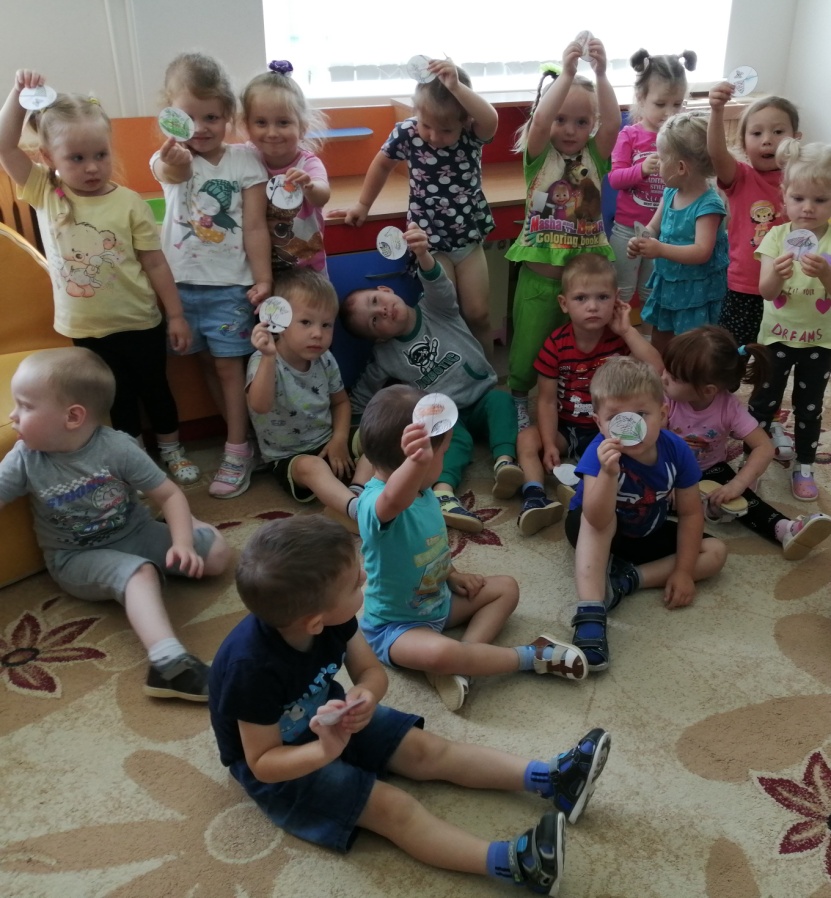 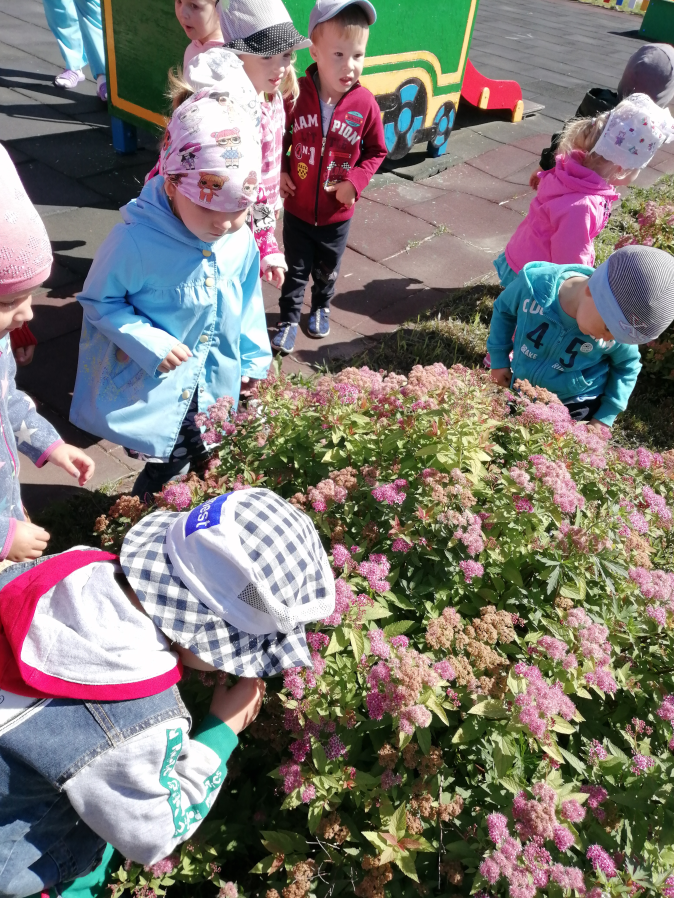 Во время прогулки рассматривали деревья и кустарники, любовались цветами.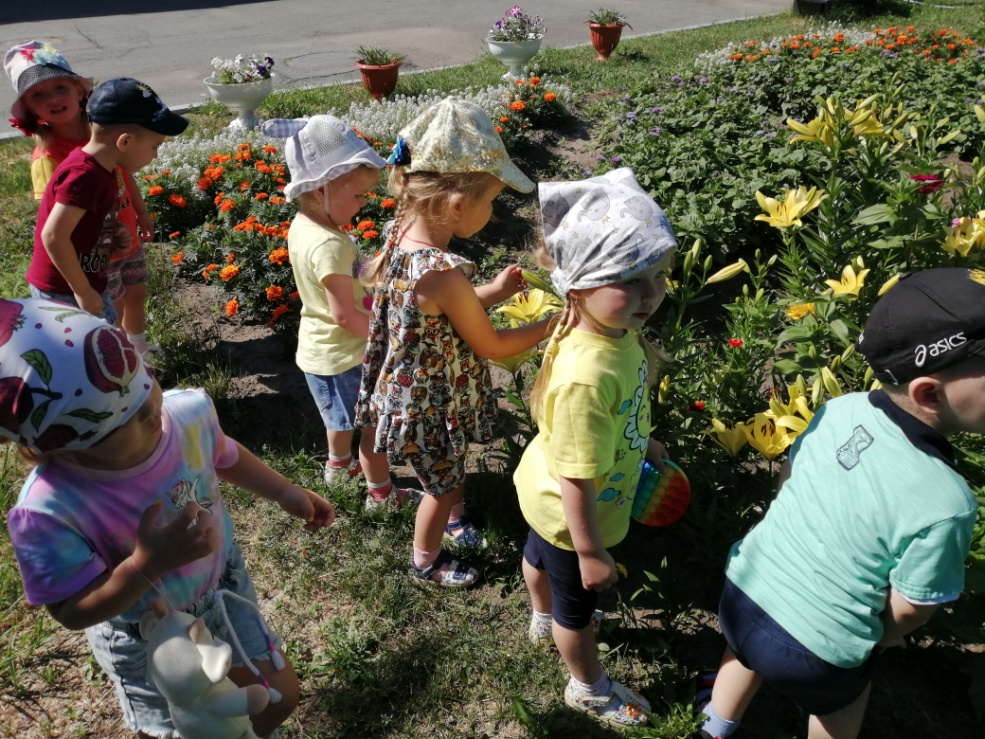 Беседовали на тему «Что растёт в лесу?» и «Кто живёт в водоёме?» и нарисовали нетрадиционным методом коллективный рисунок «Рыбки»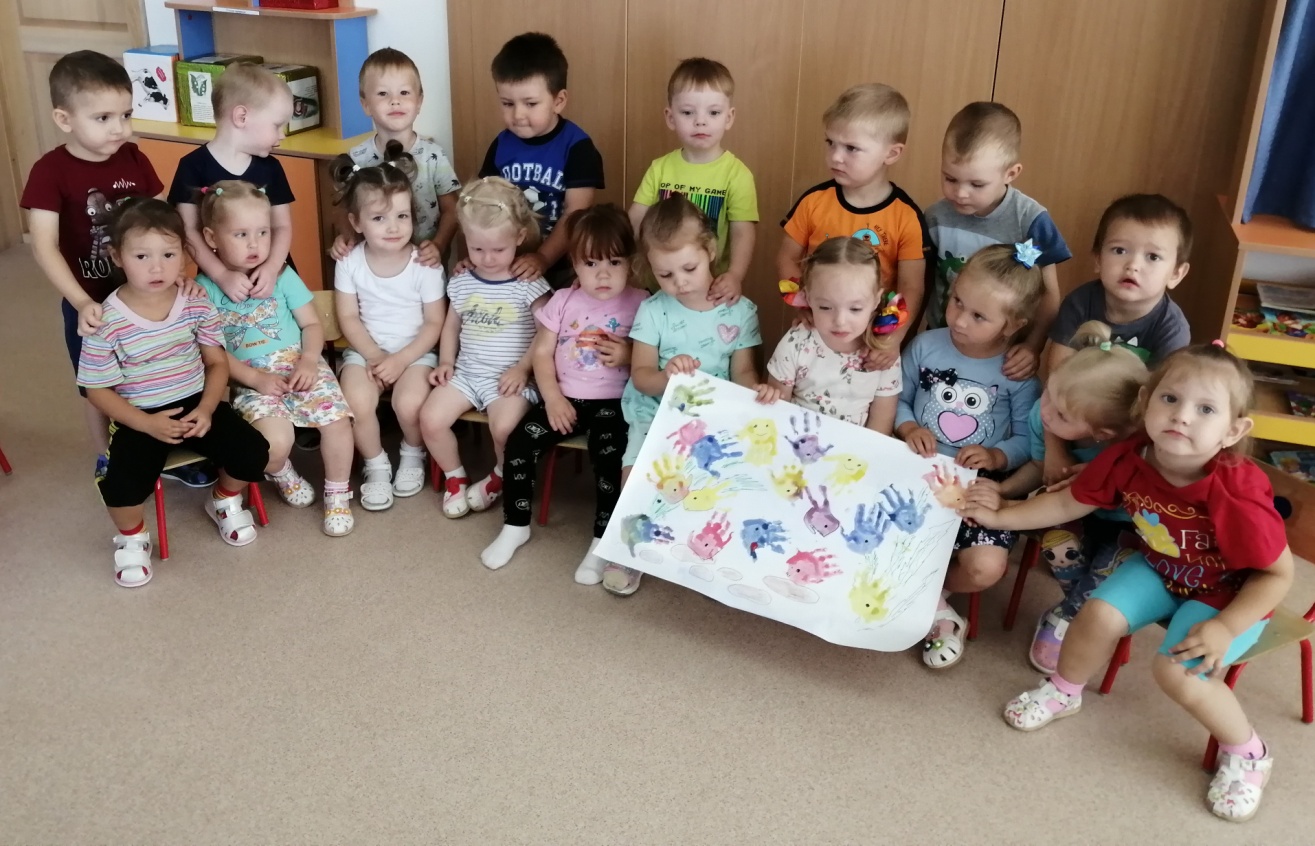 Во время самостоятельных игр закрепляли полученные знания, собирая плазы и вкладыши.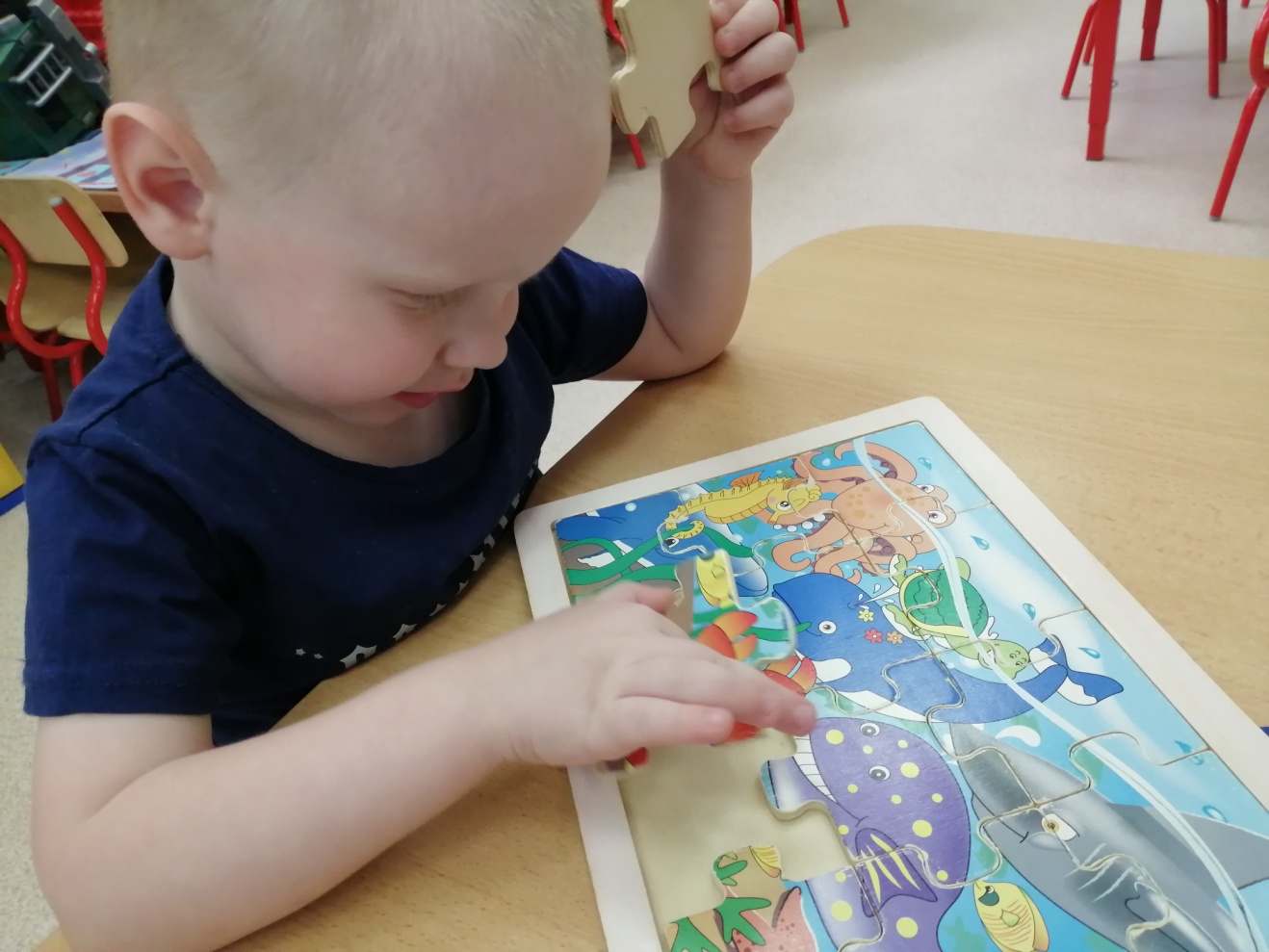 Какими вырастут наши дети, зависит от нас. Мы учим  детей не только брать от природы, но и заботиться о ней, охранять и преумножать наши богатства. 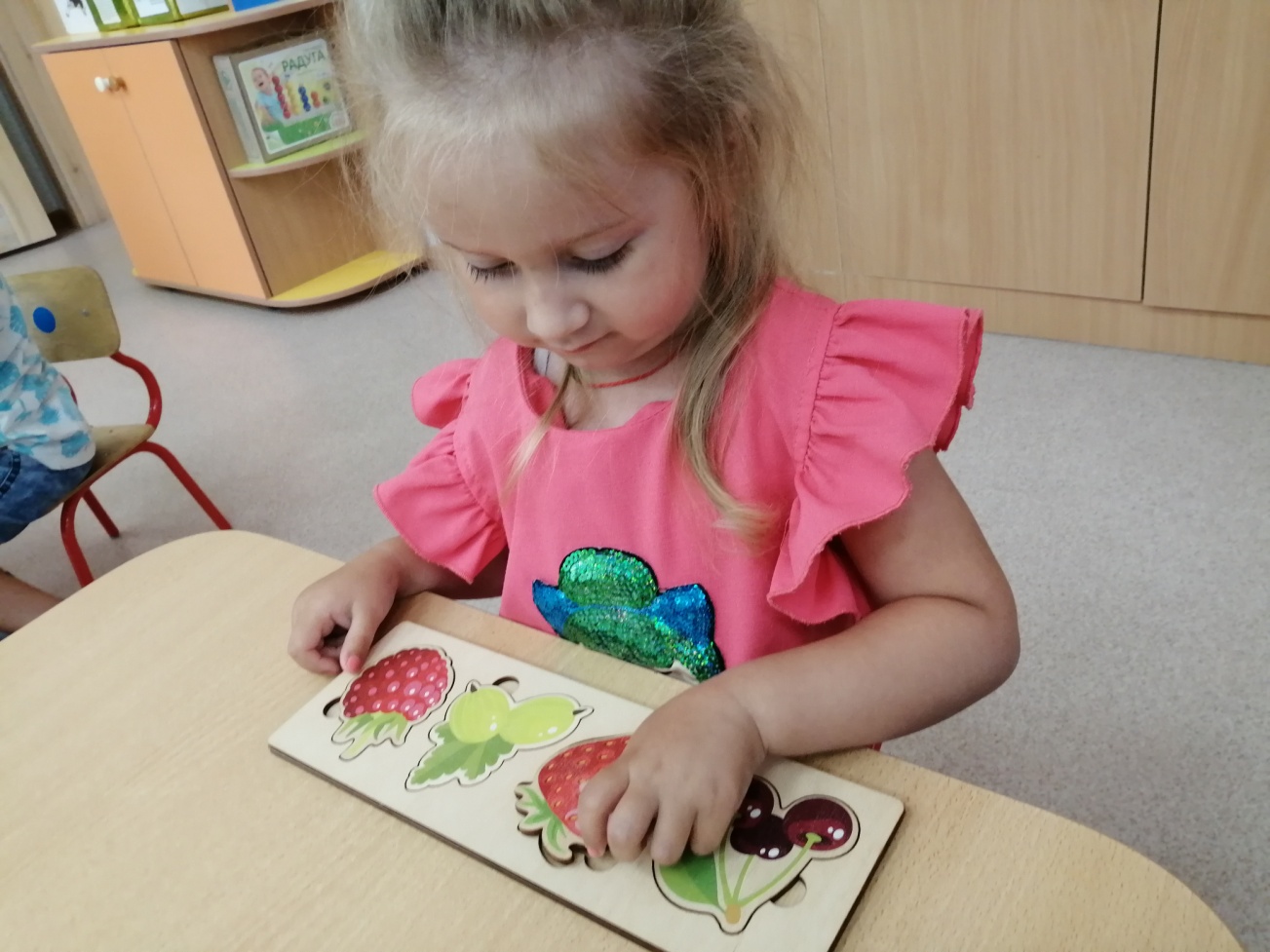 Во время наблюдения расширяем кругозор у детей. И времени для этого специально отводить не надо. Достаточно посмотреть вокруг, когда они идут с родителями по дороге в детский садик и обратно. Всегда можно увидеть интересное: как встает солнышко, блестят капельки росы, сверкает иней, поют птички…Сохранить зелень лесов, полей, солнечный свет и свежий воздух, чистую воду- это значит обеспечить жизнь наших детей, внуков, правнуков. Сберечь наши богатство нам должны помочь наши дети.                     Информацию подготовила воспитатель                         МАДОУ АР детский сад «Сибирячок»                        Корпус №1Болдырева Вера Фёдоровна